PAUTA DA SESSÃO ORDINÁRIA - 28 de Fevereiro de 2023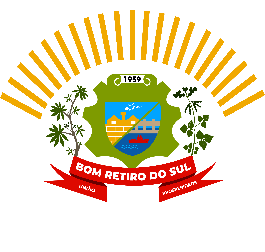 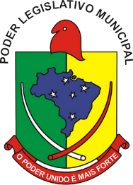 Invocando a proteção de Deus Declaro Aberta esta Sessão que é de Caráter Ordinário e Convido a Todos para Rezar o Pai Nosso.Declaro aberto I – PEQUENO EXPEDIENTE:    Declaro aberto II – GRANDE EXPEDIENTE: Discussão das matérias apresentadas:  (5 minutos para cada vereador que o desejar)  III- COMUNICAÇÃO DOS LÍDERES DE BANCADA:      (3 minutos para cada Líder que o desejar)  INTERVALO (Facultativo Até 15 Minutos).IV – DECLARO ABERTA A ORDEM DO DIA(Declaro ENCERRADA a Ordem do Dia) V- EXPLICAÇOES PESSOAIS: (5 minutos para cada vereador que o desejar) 	VI - NADA MAIS HAVENDO A TRATAR, INVOCANDO A PROTEÇÃO DE DEUS DECLARO ENCERRADA ESTA SESSÃO QUE FOI DE CARÁTER ORDINARIO E CONVIDO A TODOS OS PRESENTES PARA A PROXIMA SESSÃO ORDINÁRIA NO DIA 07 DE MARÇO DE 2023. Ata: 005/2023  PROJETOS DE LEI ORIUNDOS DO EXECUTIVO:INDICAÇÕES:024/2023025/2023026/2023027/2023028/2023PROJETOS DE LEI ORIUNDOS DO LEGISLATIVO:PROJETO DE RESOLUÇÃO DO LEGISLATIVOProjeto de Resolução 001/2023 – Mesa DiretoraDIOGO ANTONIOLLIFABIO PORTO MARTINSJAIRO MARTINS GARCIASJOÃO PEDRO PAZUCHSILVIO ROBERTO PORTZANTONIO GILBERTO PORTZ ASTOR JOSÉ ELYCLOVIS PEREIRA DOS SANTOSJOÃO BATISTA FERREIRAJAIRO MARTINS GARCIASGOVJOÃO BATISTA FERREIRAPSBDIOGO ANTONIOLLIPTBSILVIO ROBERTO PORTZMDBANTONIO GILBERTO PORTZUB CLOVIS PEREIRA DOS SANTOSPDTJAIRO MARTINS GARCIASPLVOTAÇÕES INDICAÇÕESPROJETOS DE LEI ORIUNDOS DO EXECUTIVO:024/2023025/2023 – Baixado Comissões026/2023027/2023028/2023PROJETOS DE LEI ORIUNDOS DO LEGISLATIVO003/2023PROJETO DE RESOLUÇÃO DO LEGISLATIVOProjeto de Resolução 001/2023 – Baixado ComissõesEXPLICAÇÕES PESSOAISOBSERVAÇÕESDIOGO ANTONIOLLIFABIO PORTO MARTINSJAIRO MARTINS GARCIASJOÃO PEDRO PAZUCHSILVIO ROBERTO PORTZANTONIO GILBERTO PORTZASTOR JOSÉ ELYCLOVIS PEREIRA DOS SANTOSJOÃO BATISTA FERREIRA 